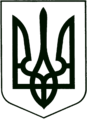 УКРАЇНА
МОГИЛІВ-ПОДІЛЬСЬКА МІСЬКА РАДА
ВІННИЦЬКОЇ ОБЛАСТІВИКОНАВЧИЙ КОМІТЕТ                                                           РІШЕННЯ №24Від 25 січня 2024 року                                              м. Могилів-ПодільськийПро безоплатну передачу комунального майна на баланс Управління культури та інформаційної діяльності Могилів-Подільської міської радиКеруючись Законом України «Про місцеве самоврядування в Україні», відповідно до рішення 9 сесії міської ради 8 скликання від 30.06.2021 №309 «Про делегування повноважень щодо управління майном комунальної власності Могилів-Подільської міської територіальної громади», розглянувши клопотання начальника Управління культури та інформаційної діяльності Могилів-Подільської міської ради Квачко Т.В. від 24.01.2024 №01-28/20, -  виконавчий комітет міської ради ВИРІШИВ:1. Передати безоплатно з балансу Виконавчого комітету Могилів - Подільської міської ради на баланс Управління культури та інформаційної діяльності Могилів-Подільської міської ради приміщення будівлі за адресою: Вінницька область, м. Могилів-Подільський, вулиця Київська, 28/2, загальною площею 291,23 м2, згідно з додатком 1.2. Створити та затвердити посадовий склад комісії з приймання - передачі нерухомого майна, зазначеного у пункті 1 даного рішення, згідно з додатком 2.3. Комісії вжити всіх необхідних заходів з приймання-передачі зазначеного майна, згідно з чинним законодавством України.4. Контроль за виконанням цього рішення покласти на заступника міського голови з питань діяльності виконавчих органів Слободянюка М.В.         Міський голова                                                        Геннадій ГЛУХМАНЮК                        Додаток 1            до рішення виконавчого             комітету міської ради            від 25 січня 2024 року №24Приміщення будівлі за адресою: Вінницька область, м. Могилів-Подільський, вулиця Київська, 28/2, що безоплатно передаються з балансу Виконавчого комітету Могилів-Подільської міської ради на баланс Управління культури та інформаційної діяльності Могилів-Подільської міської радиПерший заступник міського голови                                  Петро БЕЗМЕЩУК                       Додаток 2            до рішення виконавчого             комітету міської ради            від 25 січня 2024 року №24Посадовий склад комісії з приймання-передачі нерухомого майна, що безоплатно передаються з балансу Виконавчого комітету Могилів-Подільської міської ради на баланс Управління культури та інформаційної діяльності Могилів-Подільської міської ради     Перший заступник міського голови                                  Петро БЕЗМЕЩУК№з/пАдреса будівлі:вул. Київська, 28/2, I поверх будівлі літ. «А» (згідно з технічною документацією на об’єкт)Загальна площаБалансовавартістьЗнос сума, грн1.Нежитлове приміщення №26 71,65 м229509,7728227,902.Нежитлове приміщення №27 32,06 м213204,2312632,373.Нежитлове приміщення №2893,41м238471,8436803,404.Нежитлове приміщення №29 9,96 м24102,133928,275.Нежитлове приміщення №30 17,75 м27310,526989,766.Нежитлове приміщення №31 16,91м26964,556672,047.Нежитлове приміщення №32 49,49 м220382,9519501,10Всього:Всього:291,23119945,99114754,84Голова комісії:- заступник міського голови з питань діяльності     виконавчих органів.Члени комісії:- начальник управління культури та   інформаційної діяльності Могилів-Подільської     міської ради;  - головний бухгалтер управління культури     та інформаційної діяльності Могилів -     Подільської міської ради;- начальник відділу бухгалтерського обліку   та звітності апарату міської ради та виконкому;- начальник загального відділу апарату міської   ради та виконкому.